SPRAWOZDANIE Z DZIAŁALNOŚCI SZKOLNEJ GRUPY WOLONTARIUSZY W ROKU SZKOLNYM 2015/2016Prowadziliśmy warsztaty kreatywne oraz przypinaliśmy kotyliony zaproszonym gościom w czasie Dożynek powiatowych w Choczu.Uczestniczyliśmy w realizacji projektu „Stop dyskryminacji”. Organizatorem było Amnesty International.Pomagaliśmy w przeprowadzeniu biegu ulicznego „Miasto Chocz dla Jana Pawła II”. Kontynuowaliśmy współpracę z Zespołem Charytatywnym działającym przy Parafii Ojców Franciszkanów p.w. św. Andrzeja Apostoła w Choczu.Zorganizowaliśmy w szkole zbiórkę słodyczy na paczki bożonarodzeniowe dla dzieci naszej gminy – wsparliśmy akcję Zespołu Charytatywnego.Pomogliśmy członkom Zespołu Charytatywnego przy pakowaniu paczek bożonarodzeniowych ze słodyczami dla dzieci i dla osób chorych.Pomogliśmy w przygotowaniu i posprzątaniu sali po podsumowaniu II edycji CDEW.Przekazaliśmy stroiki świąteczne osobom samotnym.Przygotowaliśmy stoisko na II Kiermasz Bożonarodzeniowy. Część dochodu przeznaczyliśmy dla Wiktorii. Resztę na koszulki dla wolontariuszy.Całe półrocze zbieraliśmy książki dla biblioteki szkolnej. Łącznie zebraliśmy 174 pozycje.Na zaproszenie dyrektora GOK prowadziliśmy warsztaty w czasie aukcji na rzecz WOŚP. Zorganizowaliśmy zbiórkę używanych okularów włączając się w ten sposób w akcję społeczną „Okuliści dla Afryki”. Wysłaliśmy organizatorom łącznie 246 sztuk okularów. Nawiązaliśmy współpracę z dwoma zakładami optycznymi w Pleszewie. W akcję włączyli się członkowie Zespołu Charytatywnego. Koszty przesyłki, na naszą prośbę,  pokryła Pani Dyrektor A.BanaszakPracowaliśmy podczas I Biegu Króla Kazimierza i tym samym uczciliśmy I rocznicę odzyskania praw miejskich. Prowadziliśmy Biuro Zawodów, rozdawaliśmy wodę na trasie biegu oraz na mecie, prowadziliśmy depozyt, pomagaliśmy w Biegu Królewny i Królewicza.  Organizatorem imprezy było Stowarzyszenie Przyjaciół Dzieci „Nasz Dom”, Urząd Miejski Gminy Chocz oraz wielu innych partnerów.Zaangażowaliśmy się w promocję i przeprowadzenie Dnia Dawcy Szpiku. Uczestniczyliśmy w 5 Rajdzie Rowerowym – Odjazdowy Bibliotekarz. Prowadziliśmy warsztaty.Zorganizowaliśmy gry i zabawy dla dzieci w czasie obchodów Dnia Dziecka w Oleścu Starym. Prowadziliśmy kącik plastyczny w czasie Dnia Dziecka zorganizowanego między innymi przez Gminny Ośrodek Kultury. Zorganizowaliśmy warsztaty dla dzieci podczas Festynu Rodzinnego zorganizowanego przez radę rodziców przy szkole w KwileniuWSPÓŁPRACA Z: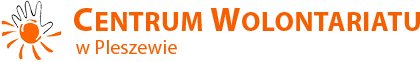 Nasi wolontariusze brali udział w wielu pleszewskich imprezach, na których współprowadzili warsztaty dla dzieci:V Bieg Przemysława – 3 wolontariuszyMecz Stal Pleszew – 6 wolontariuszy„Korona Wielkopolski” Drużynowe Mistrzostwa Wielkopolski Nordic Walking – 4 wolontariuszyNoc wolontariuszy w Centrum Wolontariatu w Pleszewie – 5 wolontariuszyFerie w Świetlicy – 4 wolontariuszy  Dzień Dziecka w Domu Dziecka w Pleszewie – 5 wolontariuszyFestyn u Sióstr Służebniczek – 3 wolontariuszyDni Pleszewa – 6 wolontariuszyPanie Anna Klauza, Renata Urbaniak, Anetta Orlicka we współpracy z Fundacją Animacja i Panią Lucyną Roszak napisały projekt „Chocki Klocki”, na realizację którego fundusze (7500 zł)pozyskaliśmy z Równać Szanse. Projekt realizowany był od lutego 2016 r. do sierpnia 2016 r. Działania podjęte w ramach realizacji projektu:18.02.2016 (3h) – zajęcia integracyjne prowadzone przez Panią Magdalenę Spychaj24.02.2016 (2h) – planujemy pracę. Zajęcia z Panią Lucyną Roszak. 02.03.2016 (2h) – planujemy pracę. Zajęcia z Panią Lucyną Roszak. Młodzież kupuje materiały na zajęcia biżuteryjne i zajęcia z decoupage.09.03.2016 (3h) – warsztaty z decoupage prowadzone przez Panią Lucynę Roszak z absolwentkami Anią Woźniak i Roksaną Grzembka.11.03.2016 (3h) – warsztaty biżuteryjne prowadzone przez Panią Emilię Golińską.01.04.2016 – nocka w szkole. Spotkanie podsumowujące pierwszy etap pracy. Warsztaty z tworzenia gry miejskiej prowadziła Pani Lucyna RoszakUczestnicy projektu prowadzą warsztaty biżuteryjne i warsztaty z decoupage w sąsiednich miejscowościach (sami zorganizowali miejsce i ogłosili termin)22.04.2016 (2h) –warsztaty w Józefowie. 06.05.2016 (2h) – warsztaty w Niniewie.20.05.2016 (2h) – warsztaty w Kuźni.Następnym etapem pracy było tworzenie gry miejskiej. Aby praca była ciekawa i zgodna z prawdą historyczną zorganizowaliśmy spotkania z wieloma mieszkańcami Chocza. Odbyły się wywiady:01.06.2016 z Panią Zdzisławą Flisińską – emerytowaną nauczycielką historii, która pomagała uczestnikom w przygotowaniu i przeprowadzeniu wywiadów z pozostałymi ważnymi dla realizacji projektu osobami.06.06.2016 (2h) z Panem Janem Woldańskim - Prezesem Zarządu Oddziału Gminnego Związku Ochotniczych Straży Pożarnych Rzeczpospolitej Polskiej w Choczu, który podzielił się z nami swoją wiedzą na temat straży pożarnej.10.06.2016 (2h) z Panem Krzysztofem Wegnerem – emerytowanym nauczycielem i długoletnim dyrektorem Zespołu Szkół w Choczu, który opowiedział między innymi o wybudowaniu hali sportowej,  Orlika czy sposobie ogrzewania budynku zanim powstało centralne ogrzewanie. 14.06.2016 (2h) z Panem Pawłem Kędzia– wieloletnim lekarzem i jego małżonką Alicją Kędzia17.06.2016 (2h) z Panią Janiną Dudkową – stuletnią mieszkanką Chocza, żoną kowalaUczniowie w mniejszych grupach wykonali wiele zadań, np. Wierszowaną grę miejską stworzyły Klaudia Strzyżykowska oraz Sandra Bogucka.Logo Chockiej Enigmy zaprojektowała absolwentka naszego gimnazjum, obecnie uczennica Liceum Plastycznego w Pleszewie Olga Urbaniak Dyplom ukończenia gry wykonała Marta Urbaniak.Uczennice Julia Szymańska i Marta Rybarczyk wybrały zdjęcia do folderu promującego nasze działania.Chłopcy Kacper Szkudlarek, Szymon Roszak i Eryk Latański wyszukali w Internecie szyfry i zaszyfrowali nazwiska potrzebne do gry miejskiej.Oliwia Filipak, Szymon Roszak i Kacper Szkudlarek pozyskali zgodę Burmistrza Pana Mariana Wielgosika na przeprowadzenie pikniku na Rynku w Choczu.Pan Robert Czajczyński wykonał nam profesjonalne zdjęcia grupowe.Zorganizowaliśmy piknik w sobotę 2 lipca 2016 na Rynku w Choczu (promocja pikniku odbyła się tydzień wcześniej w sobotę 26.06.2016. Podczas pikniku, na którym promowaliśmy przygotowaną przez uczniów grę miejską „Chocka Enigma”  odbyły się również warsztaty biżuteryjne, modelowanie balonów, malowanie twarzy. Poczęstowaliśmy wszystkich ciastem, uczestnicy mogli obejrzeć wystawę zdjęć z naszych działań i pograć w wielkie gry planszowe.Wieczorem odbyło się podsumowanie naszych działań w szkole w Kwileniu, na które zaprosiliśmy wielu gości. Przygotowaliśmy warsztaty dla dzieci z tej szkoły, poczęstunek dla wszystkich i wspólną zabawę. Każdy z uczestników projektu oraz wieczornego spotkania otrzymał naszą publikację oraz buton z logo gry miejskiej. wszystkie osoby, z którymi przeprowadziliśmy wywiad również otrzymały publikację, buton i pamiątkowe zdjęcie. Łącznie przepracowaliśmy około 47 godzin. W skład grupy projektowej wchodzili uczniowie:Martyna UrbaniakJulia Grygiel Marta UrbaniakNikola BoguckaŁucja GłuchowskaMaja AugustyniakOliwia FilipiakMarta RybarczykKlaudia StrzyżykowskaJulia SzymańskaMagda UrbaniakWeronika UrbaniakJulia SkórzybutPatrycja JabczyńskaSandra Bogucka Adrianna ŻółtowskaKacper Szkudlarek Eryk LatańskiJakub ZaleśnySzymon Roszakoraz uczniowie wspierający projekt – Bartosz Biesiada i Hubert Cierniak.Podsumowując:Dołączam szczegółową tabelę z imiennym uczestnictwem uczniów w poszczególnych działaniach.Uważam to za bardzo duży sukces naszej grupy.Anna KlauzaWzięliśmy udział w 25 akcjach z czego 9 to wolontariat na rzecz Lokalnego Centrum Wolontariatu w Pleszewie54 uczniów gimnazjum choć raz pracowało na rzecz Szkolnej Grupy Wolontariuszy "Ciepłe Serca"